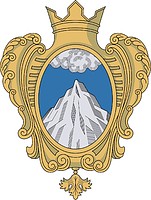 Совет депутатов муниципального образования  Копорское сельское поселение Ломоносовского района Ленинградской областиРЕШЕНИЕ   От 17  февраля   2021 года                                                                    № 2Об утверждении отчета главы администрации   Копорского сельскогопоселения о  результатах деятельности   администрации за 2020 годВ соответствии с Федеральным законом № 131-ФЗ от . «Об общих принципах организации местного самоуправления в Российской Федерации» и Уставом муниципального образования Копорское сельское поселение Ломоносовского района Ленинградской области, совет депутатов Копорского сельского поселения РЕШИЛ:Утвердить отчет главы администрации о результатах деятельности администрации Копорского сельского поселения за 2020 год  согласно приложению.Признать удовлетворительной деятельность главы администрации и  деятельность администрации муниципального образования Копорское сельское поселение в 2020 году.Настоящее решение подлежит обнародованию, размещению на официальном сайте Копорского сельского поселения.Решение вступает в силу после подписания.Глава муниципального образования:                            А.В. Дикий     Приложение к решению  совета депутатов Копорского сельского поселенияот 17 февраля 2021 г. № 2ОТЧЕТ О РЕЗУЛЬТАТАХ ДЕЯТЕЛЬНОСТИ АДМИНИСТРАЦИИ КОПОРСКОГО  СЕЛЬСКОГО ПОСЕЛЕНИЯ ЗА 2020 ГОДРаздел 1. Организационная структура МО Копорское сельское поселениеВ соответствии с Федеральным законом № 131 от 06.10.2003 года «Об общих принципах организации местного самоуправления в Российской Федерации», Уставом Копорского сельского поселения  глава администрации муниципального образования представляет ежегодный отчет о своей работе и деятельности администрации  за прошедший год. Это позволяет увидеть результаты работы за прошедший период, наметить планы и поставить основные задачи на  следующий год.Порядок деятельности Администрации муниципального образования определяется Положением и Уставом. Администрация муниципального образования в пределах своей компетенции обеспечивает выполнение задач по социально-экономическому развитию муниципального образования, организует исполнение Конституции РФ на его территории, законов и иных нормативно-правовых актов Российской Федерации и Ленинградской области. Вся деятельность администрации направлена на повышение уровня жизни поселения, и решения социальных задач по удовлетворению жизненных потребностей и повышения качества жизни населенияАдминистрация МО Копорское сельское поселение разрабатывает проекты местного бюджета, планы, программы, проекты решений, представляемые главой администрации на рассмотрение Совета депутатов МО Копорское  сельское поселение.  Администрация МО Копорское сельское поселение исполняет местный бюджет и представляет на утверждение Совета депутатов отчет о его исполнении, исполняет решения Совета депутатов МО Копорское сельское поселение, а также осуществляет  полномочия по решению вопросов местного значения.Администрация МО Копорское сельское - муниципальное казенное учреждение,  является юридическим лицом, имеет печать и штампы со своим наименованием, имеет в собственности имущество, выступает в качестве истца и ответчика в судах. Администрация Копорского сельского поселения является учредителем  муниципального казенного учреждения – Центр культуры, спорта и молодежи  села Копорье, в состав которого входит библиотека. Возглавляет администрацию МО Копорское сельское поселение глава администрации, назначенный Советом депутатов по контракту на срок, предусмотренный Уставом. Глава  администрации МО Копорское сельское поселение формирует  администрацию. Органы местного самоуправления   Копорского сельского поселения выполняют обязанности по решению:-   13 вопросов  местного значения, согласно ст. 14  Федерального Закона 131-ФЗ «Об общих принципах организации местного самоуправления в Российской Федерации»;-  24 вопроса, закрепленных областным законом 48-оз  за сельским поселением;-  отдельные государственные полномочия  по 1 вопросу. На уровень муниципального района  в 2020 году были переданы следующие вопросы местного значения поселения:-   осуществление внешнего муниципального контроля;-   исполнение, бюджета поселения  и контроль за его исполнением.  -  организация ритуальных услуг и содержание мест захоронения.Основные вопросы, которые всегда затрагивались в отчетах администрации за предыдущие периоды  - это исполнение бюджета по доходам и расходам, исполнение полномочий по решению вопросов местного значения. 
    Прозрачность работы администрации, в соответствии с требованиями законодательства освещалось нами в средствах массовой информации и на официальном сайте поселения.Подводя итоги 2020 года, постараюсь остановиться на основных делах и программах, над которыми работала администрация. ОБЩИЕ СВЕДЕНИЯТерритория Копорского сельского поселения составляет .По данным последней переписи населения  в Копорском сельском поселении проживает 2335 человек. В состав Копорского сельского поселения входит 17 населенных пунктов, согласно  административно-территориальному делению  Ленинградской области:Дер. Ананьино.Дер. Воронкино.Дер. Заринское.Дер. Ивановское.Дер. Ирогощи.Дер. Кербуково.Дер. Климотино.Пос. при ж/д ст. Копорье. С. Копорье.Дер. Ломаха.Дер. Маклаково.Дер. Мустово.Дер. Новоселки.Дер. Подмошье.Дер. Подозванье.Дер. Систо-Палкино.Дер. Широково.На территории поселения находятся  четыре  садоводства:ЛужкиЛужки-13. Лужки-2 4. Стимул. В 2020 году приоритетными задачами, стоявшими перед администрацией, были укрепление стабильности, создание условий для дальнейшего повышения качества жизни. Работа администрации  в 2021 году обеспечивалась численным составом  работников  администрации – 10 человек,  из которых  численность муниципальных служащих, включая главу администрации, -  7 человек. Свою работу администрация строила исходя из главных направлений социально-экономического развития поселения,  Ломоносовского района и Ленинградской области. Работа администрации сельского поселения по решению вопросов местного значения осуществлялась во взаимодействии с органами государственной власти, надзорными органами, администрацией района, с депутатами  СП, жителями поселения, индивидуальными предпринимателями, руководителями предприятий, организаций, учреждений, расположенных на территории сельского поселения.Работа в прошедшем году была организована  в условиях распространения новой коронавирусной инфекции «GOVID 19», приходилось внедрять новые методы работы в условиях жестких ограничений.Для оказания  государственных и муниципальных услуг, налажено межведомственное взаимодействие с государственными, муниципальными органами и прочими ведомствами, участвующими в предоставлении услуг населению.Чаще всего в течение года в порядке межведомственного взаимодействия запрашивалась информация в Федеральной службе государственной регистрации, кадастра и картографии (в Росреестре) в виде выписок из единого государственного реестра недвижимости для постановки граждан нуждающихся в улучшении жилищных условий, для проведения инвентаризации объектов недвижимости.Одним из важнейших показателей эффективности работы Администрации является устойчивая, хорошо налаженная обратная связь с жителями поселения.Работа с обращениями граждан - одно из основных направлений работы администрации.Анализ характера поступивших обращений показал, что чаще всего в обращениях граждан поднимались  вопросы о вывозе ТКО, земельные вопросы, вопросы жилищно-коммунального хозяйства, улучшения жилищных условий, уличного освещения, социального обеспечения населения, а также ремонт дорог общего пользования и придомовых территорий многоквартирных домов.В своей работе мы стремимся к тому, чтобы ни одно обращение не осталось без внимания. Все заявления и обращения были рассмотрены своевременно и по всем даны разъяснения или приняты меры. Сотрудниками администрации в течение года подготавливались отчеты о деятельности администрации, а также ответы на письма и запросы органов власти и организаций их количество составило 980. Уполномоченные представители администрации принимали участие в  судебных заседаниях. Нормативно-правовые акты Администрацией Копорского сельского поселения за 2020 год  подготовлено и принято 115  постановлений,   80 распоряжений по основной деятельности, а также  разработано  45 проектов   решений, которые приняты и утверждены советом депутатов.Все  принимаемые органами местного самоуправления нормативные правовые акты ежемесячно направляются в Ломоносовскую районную прокуратуру на экспертизу на предмет законности и коррупциогенности. Кроме того, все принятые нормативные правовые акты направляются для включения в  Регистр нормативно-правовых актов органов местного самоуправления Ленинградской области в  Государственный экспертный   институт регионального законодательства  Ленинградской области.Противодействие коррупцииВся информация об органах местного самоуправления, о составе, о принимаемых нормативных правовых актах, событиях, отчеты об исполнении бюджета и др.  регулярно размещается на официальном сайте Копорского сельского поселения: http://копорское.рф/, чем обеспечивается открытость и прозрачность деятельности органов местного самоуправления. У жителей Копорского сельского поселения есть  возможность обращаться по возникающим  вопросам в органы местного самоуправления лично, письменно и в  виде электронного обращения.Администрацией и советом депутатов осуществляются меры по  противодействию коррупции  в границах населенных пунктов Копорского сельского поселения, для этого создана и работает комиссия по противодействию коррупции и урегулированию конфликта интересов на муниципальной службе. Ведется контроль для соблюдением муниципальными служащими ограничений и запретов, установленных законодательством. Ежегодно муниципальные служащие и  руководители муниципальных учреждений подают сведения о своих доходах и имущественных обязательствах работодателю, и они размещаются в сети Интернет. Регулярно проводится мониторинг соблюдения действующего законодательства по противодействию коррупции. Проводится обучение муниципальных служащих по вопросам противодействия коррупции.Нотариальные действия В связи с отсутствием  на территории Копорского сельского поселения нотариуса, ответственными специалистами органов местного самоуправления совершаются нотариальные действия, в порядке, установленном  действующим законодательством. В 2020году было совершено  32   нотариальных действия по обращениям граждан. Удостоверенные документы внесены в Федеральный реестр нотариальных действий.В связи с изменением  федерального  законодательства, в  поселении  теперь не осуществляется  удостоверение доверенностей на распоряжение имуществом и завещаний. Для этого нужно обращаться в нотариальную контору. Администрацией исполнялись  отдельные государственные полномочия по  воинскому учету военнообязанных граждан пребывающих в запасе, и граждан, подлежащих призыву на военную службу в Вооруженных силах Российской Федерации. На протяжении года  проводилась работа с гражданами по постановке и снятию  с воинского учета, постановка на первичный воинский учет.В 2020 году на воинский учет было принято 11 чел., снято с учета 26 чел. Всего на воинском учете на 01 января  2021 год стоит 338 чел. В 2020 году для прохождения срочной военной службы из числа призывников в Российскую армию призваны  4 чел.В Администрации Копорского сельского поселения организована работа  паспортного стола  по  частному сектору. Специалист паспортного стола  оказывает услуги населению  по выдаче справок формы 9 (о регистрации по месту жительства), справки формы 7 (характеристика жилого помещения), прием документов на регистрацию по месту жительства и по месту пребывания, снятию с регистрационного учета, обмену паспортов, получению паспортов лицами, достигших 14-летнего возраста.  Для получения мер социальной защиты  проводились обследования жилищных условий отдельных граждан  с составлением актов обследования, составлялись характеристики.	В пределах своей компетенции  в 2020 году администрация Копорского сельского поселение оказывала содействие органам опеки и попечительства  в предоставлении услуг населению по подготовке документов для  получения  материальной помощи, гражданам, оказавшимся в тяжелом материальном положении, выдавались справки на получение компенсации на топливо.Также  оказывалось содействие в оформлении  документов  для  предоставления отдельным категориям граждан социальных услуг как:  обеспечение бесплатного проезда  на пригородном железнодорожном транспорте,  предоставление путевок на санаторно-курортное лечение, обеспечение бесплатными лекарственными препаратами       Иные формы непосредственного осуществления  населением местного самоуправления (старосты) На территории Копорского сельского поселения  осуществляют свою деятельность избранные старосты (деревни Подмошье, Широково, Мустово),  общественные  советы (дер. Подозванье, Ломаха),  инициативные комиссии (административный центр, с. Копорье),  как иные формы непосредственного осуществления населением местного самоуправления. Они представляют интересы жителей части территории поселения при решении вопросов местного значения в органах местного самоуправления; -  оказывают помощь органам местного самоуправления  Копорского сельского  поселения и  Ломоносовского муниципального района. В рамках реализации областного закона от 15 января 2018 г № 3-оз  « О содействии участию населения  в осуществлении местного самоуправления  в иных формах  на территориях административных центров  и городских поселков  муниципальных образований Ленинградской области» и от  28.12.2-18 г № 147-оз «О старостах  населенных пунктов  Ленинградской области  и содействии участию населения  в осуществлении  местного самоуправления  в иных формах  на частях территорий муниципальных образований Ленинградской области»,  местному бюджету Копорского сельского поселения  из областного бюджета Ленинградской области в 2020 году были предоставлены  субсидии на реализацию следующих  проектов:  - ремонт  участка дороги  от региональной дороги до детского сада и от школы до  контейнерной площадки  в с. Копорье;- ремонт дороги в дер. Широково.Эти проекты успешно реализованы в прошлом году.Управления муниципальным имуществомСогласно  Реестру муниципального имущества по состоянию на 01.01.2020 года в собственности муниципального образования находится 8  объектов нежилого фонда: промышленный комбинат; помещение бани с. Копорье, здание механического цеха с. Копорье;блок гаража; мемориал погибшим воинам в с.Копорье; здание прачечной (Куммолово);здание котельной (Куммолово); строительный цех с. КопорьеВсе объекты, включенные в Реестр недвижимого имущества и прошли государственную регистрацию в территориальном отделе Управления Федеральной службы государственной регистрации, кадастра и картографии по Ленинградской области в Ломоносовском районе.Так же в муниципальной собственности находится 3 (три) дома барачного типа, признанных межведомственной комиссией в ноябре 2018 года непригодными для проживания (дома №1А, №2Б, №2В - ст. жд. Копорье).В октябре 2020 года сформированный пакет документов передан в Комитет по строительству Ленинградской области для ввода информации об аварийных домах в автоматизированную информационную систему «Реформа ЖКХ» с целью включения вышеуказанных домов в региональную программу по расселению граждан из аварийного и ветхого жилья. Предположительный срок реализации программы по данным Комитета -2024 год.	Распоряжением Межрегионального территориального управления Федерального агентства по управлению государственным имуществом в городе Санкт-Петербурге и Ленинградской области от 03 июля 2020 года №78-312-р  безвозмездно передано в собственность муниципального образования Копорское сельское поселение две благоустроенные двухкомнатные квартиры в доме №19 с. Копорье - квартиры №30 и №31.В целях исполнения муниципальным образованием полномочий в сфере жилищной политики, установленных жилищным законодательством Российской Федерации, Федеральным законом от 06.10.2003 №131-ФЗ «Об общих принципах организации местного самоуправления в Российской Федерации», Решением жилищной комиссии муниципального образования Копорское сельское поселение (Протокол № 1/2020 от 15.09.2020 г., решение №1.2), квартира №30 д.19 с. Копорье, общей площадью 49,9 кв.м в т.ч. жилой 30,6 кв.м, предоставлена по договору социального найма  малообеспеченной  семья  в порядке очередности. Вторая квартира по адресу: с. Копорье, дом №19, квартира № 31,общей площадью 49.8 кв.м, решением жилищной комиссии (Протокол №1/2020 от 15.09.2020 решение №1.1) переведена в статус маневренного жилого фонда Копорского сельского поселения.В 2020 году заключено 9 договоров социального найма жилья и в рамках закона Российской Федерации от 04.07.1991 № 1541-I «О приватизации жилищного фонда в Российской Федерации» и Положения о приватизации муниципального жилищного фонда, администрацией передано безвозмездно в собственность граждан 3 квартиры,  общей площадью 166,7 кв.м.По состоянию на 01.01.2021 г. в собственности граждан находится 646 квартир, что составляет 86 % от общего количества  квартир в поселении.В муниципальной собственности - 93 квартиры.	В 2020 году администрацией было проведено 3 межведомственных комиссий, из них по межведомственному запросу Пенсионного фонда РФ – 1 заявление, на предмет пригодности жилых помещений с привлечением экспертных служб. Все жилые помещения были признаны пригодными для проживания.Управление многоквартирными домами  по договору передано управляющей компании ООО «ИЭК Сервис».Муниципальные закупки, торгиВ целях эффективности использования бюджетных средств, в соответствии с требованиями  Федерального закона № 44-ФЗ от 05.04.2013 года «О контрактной системе в сфере закупок товаров, работ, услуг для обеспечения государственных и муниципальных нужд", согласно плану-графику закупок, утвержденному  распоряжением администрации Копорского сельского поселения № 1 от 11.01.2021 г. (с дополнениями), Контрактной службой администрации было заключено 89 муниципальных  контракта на общую сумму 15 млн. 436 тыс. руб.,  из которых  9 млн. 420 тыс. руб. субсидии из областного бюджета:на создание мест (площадок) накопления твердых коммунальных  отходов на территории Копорского  сельского поселения – 2,821 млн. руб. Построено 13 площадок ;на ремонт дорог (проездов) в с. Копорье  – 2,156 млн. руб.;на ремонт дорог общего пользования местного значения в д. Воронкино, д. Ананьино- 0,77 млн. руб.; реализацию программы по областному закону № 3-оз «О содействии участию населения в осуществлении местного самоуправления в иных формах на территориях административных центров муниципальных образований Ленинградской области» - 1,2 млн. руб. Произведен ремонт участка автодороги от МКД №5 к  детскому саду вдоль школы; реализацию программы по областному закону № 147-оз «О старостах сельских населенных пунктов Ленинградской области и содействии участию населения в осуществлении местного самоуправления в иных формах на частях территорий муниципальных образований Ленинградской области»» - 1,68 млн. руб.- произведен ремонт автомобильной дорог местного значения в д. Широково;на замену отопительной системы в здании Дома Культуры с. Копорье- 0,8 млн. руб.В 2020 году контрактной службой администрации было проведено 6 аукционов в электронной форме на общую сумму 10 млн. 819 тыс. руб. В извещениях о проведении закупок предоставлялись преимущества субъектам малого предпринимательства и социально-ориентированным некоммерческим организациям. По результатам проведенных процедур заключено 6 (шесть) контрактов на общую сумму 9,333 млн. руб., из них с субъектами малого предпринимательства на сумму- 3,725 млн. руб.Одним из важнейших показателей работы контрактной службы администрации является экономия бюджетных средств от проведения конкурентных процедур. Такая экономия в отчетном году составила – 1,5 млн. руб., что позволило на сэкономленные бюджетные средства способом заключения доп. соглашений с Подрядчиками отремонтировать дополнительно:93 м.п. дороги в д. Широково;18 м.п. проезд вдоль МКД 1,2,3,4 к контейнерной площадке в с. Копорье65 м.п. дороги в с. Копорье на ул. Северная;произведен  частичный ремонт кровли здания Дома Культуры.В 2021 году будет продолжена работа, направленная на качественное и эффективное осуществление закупок товаров, работ, услуг для нужд муниципального образования.Организация предоставления муниципальных услугВ рамках реализации Федерального закона от 27.07.2010 № 210-ФЗ «Об организации предоставления государственных и муниципальных услуг» в 2020 году  продолжена комплексная работа по переходу на предоставление администрацией  муниципальных услуг в электронном виде с использованием Единого портала государственных и муниципальных услуг (функций).Разработано, утверждено  и внесено изменений в 4 типовых административных регламента по предоставлению муниципальных услуг. На региональном портале государственных и муниципальных услуг размещена информация о 25 муниципальных  услугах, оказываемых администрацией.  Кнопка "Получить услугу" доступна для 25 муниципальных услуг. В рамках организации межведомственного взаимодействия заключено Соглашение об информационном взаимодействии при обеспечении предоставления государственных и муниципальных услуг в электронной форме, установлено необходимое программное обеспечение. Земельные правоотношения, развитие территорииВ  2020 году  администрацией  велась работа в части  земельных правоотношений  по компетенции, а именно: предоставление выкопировок на земельные участки, выписок из похозяйственных книг, выписок из правил землепользования и застройки,  выдача разрешений на проведение земельных работ, разрешений на снос зеленых насаждений,  работа по присвоению и аннулированию адресов объектам недвижимости, с последующим размещением информации  в федеральной информационной адресной системе (ФИАС). В 2020 году на территории муниципального образования Копорское сельское поселение Ломоносовского района Ленинградской области проведены мероприятия по уничтожению борщевика Сосновского. Работы выполнены в 2 этапа и по площадям составили: в д. Маклаково, площадью 4,7 га, в п.ст.Копорье площадью 1,4 га, с. Копорье (у реки Копорка, у гаража за 18 домом, за 16 домом и вблизи сараев), площадью 1,9 га. В 2021 году также планируется проведение обработки от борщевика Сосновского на территории, указанной ранее (в д. Маклаково, площадью 4,7 га, в п.ст. Копорье площадью 1,4 га, в с. Копорье, площадью 1,9 га (у реки Копорка, у гаража за 18 домом, за 16 домом и вблизи сараев)).ЖильеВ соответствии с жилищным законодательством, администрацией Копорского сельского поселения ведется деятельность по   вопросу  обеспечения  жилыми помещениями проживающих в поселении  и нуждающихся  в жилых помещениях  малоимущих граждан. Вопросами  признания граждан  малоимущими и нуждающимися в предоставлении жилых помещений по договорам социально найма в соответствии с жилищным законодательством занимается  жилищная комиссия.На конец 2020 года на очереди в качестве нуждающихся в предоставлении жилых помещений по договорам социального найма  состоит всего –6  семей,     из которых, семей, чье жилье признано непригодным – 2, малоимущих семей -4. В 2020 году 1  семья    получила жилое помещение по договору социального найма. Стоимость  жильяВ 2020 году  для расчета размера  социальных выплат  участникам государственных программ   по улучшению жилищных условий  отдельных категорий граждан были установлены следующие показатели средней рыночной стоимости одного кв. метра общей площади жилья на территории поселения:1 квартал – 46 364 руб.2 квартал – 46 383 руб. 3 квартал – 45 924 руб.4 квартал – 46 107 руб. На 1 квартал 2021 г. норматив стоимости одного кв. метра общей площади жилья в муниципальном образовании Копорское сельское поселение составил- 56 799,62 руб.Содержание и ремонт дорог	Общая протяженность автомобильных дорог местного значения общего пользования в границах населенных пунктов Копорского сельского поселения  составляет 52,711 км.Ежегодно  Копорское сельское поселение участвует в реализации государственной программы «Развитие транспортной системы Ленинградской области». В рамках этой программы  ежегодно производится ремонт  дорог местного значения.Так, в 2020 году отремонтированы 2 участка дорог  в дер. Воронкино, дорога в  дер. Ананьино,  дорога в с. Копорье по  ул. Северная. Это дороги со щебеночным покрытием. Также в с. Копорье  отремонтированы проезды от региональной дороги  к многоквартирным домам. Это дороги с асфальтовым покрытием.Общая протяженность отремонтированных участков всего 1 670 п.м., из них с асфальтовым покрытием - 530 п.м.,  со щебеночным покрытием -1 140 п.м. Общая сумму  расходов составила 3 713 831,80, из  которых  3 379 500,00  руб. - за счет средств Ленинградской области, 334 331,80 руб. - за счет средств местного бюджета Копорского сельского полселения. Объемы дотации   поселениям на реализацию мероприятий государственной программы «Развитие транспортной системы Ленинградской области» определяются Комитетом по дорожному хозяйству Ленинградской области  в зависимости от финансирования. Вопросы жилищно-коммунального хозяйстваВ 2020 году администрацией велась работа по  включению МКД  Копорского сельского поселения в  краткосрочные планы реализации «Региональной программы капитального ремонта общего имущества в многоквартирных домах, расположенных на территории Ленинградской области, на 2014-2043 годы».Одним из условий включения МКД в краткосрочный план ремонта и переноса сроков на ближайший период, является 95% собираемости взносов на капитальный ремонт от собственников жилых помещений за весь период их начисления, начиная с месяца начисления по месяц, предшествующий месяцу подачи заявления.Несмотря на выполненную работу администрацией поселения, управляющей организацией «ИЭК Сервис», которая оплатила экспертизу домов, из-за безответственности отдельных собственников квартир,  многоквартирные дома № 1, № 17, № 6 в  с. Копорье не вошли в программу краткосрочного  ремонта.  Пользуясь случаем, хочется призвать наших жителей более ответственно относится к выполнению своих обязанностей, потому что по  их вине  страдают  собственники, честно исполняющие свои обязанности и регулярно вносящие требуемые платежи.Необходимо понимать, что единственный возможный источник  финансирования  работ по капитальному ремонту в МКД - это Фонд капитального ремонта. Для того, чтобы попасть в программу краткосрочного  ремонта, свою обязанности по оплате взносов на капремонт по установленному тарифу – 8,24 руб./кв.м.  в месяц должен выполнять каждый собственник квадратных метров. Благоустройство. Комфортная среда городская среда.Администрацией Копорского сельского поселения в 2019 году  был разработан дизайн-проект  для участия в 2020 году в федеральной программе «Формирование комфортной городской среды», но заявка была отклонена Комитетом по жилищно-коммунальному  хозяйству Ленинградской области по причине выявленных замечаний.В 2021 году продолжается работа по корректировке дизайн-проекта по направлению – «общественная территория» в с. Копорье для участия в программе в 2022 году. Для участия в программе выбрана  территория между МКД №№ 8,9,5.В целях профилактики клещевого вирусного энцефалита на основании заключенного муниципального контракта со специализированной организацией дезинфекционного профиля проведена акарицидная обработка территории площадью 0,1 га на сумму 5 124,00 руб. Реформа по обращению с ТКОС  2019 года у нас  в стране  проводится реформа по обращению с  твердыми коммунальными отходами. Появилась новая коммунальная услуга по вывозу ТКО, и теперь каждый  собственник жилого помещения, жилого дома, земельного участка  обязан оплачивать  услугу по вывозу ТКО.За весь процесс, связанный со сбором, транспортировкой, обработкой и утилизацией бытового мусора, отвечает одно юридическое лицо – региональный оператор. Компания заключила договоры более чем со 100 перевозчиками. В их обязанности входит обеспечение вывоза мусора с мест накопления отходов – контейнерных площадок.За создание   мест накопления и их содержание  несут ответственность    органы местного самоуправления, кроме   случаев, установленных действующим законодательством.В 2020 году  в рамках реализации государственной программы Ленинградской области «Охрана окружающей среды Ленинградской области»  на территории Копорского сельского поселения построены и введены в эксплуатацию 13  типовых контейнерных площадок, отвечающих требованиям  санитарных норм и правил в следующих населенных пунктах: с. Копорье(2), пос.ж/д ст. Копорье, дер. Мустово, дер. Керново, дер. Подозванье, дер. Ирогощи, дер. Заринское, дер. Ананьино, дер. Воронкино, дер. Климотино, дер. Подмошье, дер. Ивановское.Жители индивидуальных жилых домов Ломоносовского района могут воспользоваться дополнительной платной услугой по вывозу индивидуальных контейнеров, установленных на придомовой территории заказчика. Услуга по обслуживанию индивидуального контейнера является дополнительной и добровольной. Необходимо отметить, что предоставление услуги индивидуального обслуживания контейнера не освобождает от обязанности ежемесячно вносить предусмотренную законном плату за вывоз ТКО с контейнерных площадок по тарифу для ИЖС — 98,58 руб. с 1 человека в месяц.Для жителей многоквартирных домов тариф   составляет  5,39 рублей (из расчета на квадратный метр жилья.В соответствии со статьей 153 Жилищного кодекса Российской Федерации граждане обязаны своевременно и полностью вносить плату за жилое помещение и коммунальные услуги. Факт неполучения квитанции не избавляет собственника от необходимости оплачивать коммунальные услуги. Если не оплачивать оказываемые услуги, то будет копиться задолженность, которая впоследствии будет взыскана с дополнительными пенями.Пожарная безопасность В целях  обеспечения первичных мер пожарной безопасности на территории поселения в 2020 году велись профилактические мероприятия по предупреждению пожаров, гибели и травматизма людей при пожарах. Были проведены обследования  противопожарного состояния жилых помещений отдельных категорий граждан, инструктажи населения, проживающего в  деревянных домах частного сектора, имеющих печное отопление. Особое внимание уделялось  при этом местам проживания социально незащищенных слоев населения. Администрацией проводится работа по частичному обновлению устаревшего пожарного инвентаря,   изготовлением и установкой  пожарных знаков.Среди наиболее распространенных причин возникновения пожаров отмечается нарушение правил устройства и эксплуатации электрооборудования и электробытовых устройств, нарушение правил устройства и эксплуатации печей,  выжигание  сухой растительности  и сжигание мусора. Культура, спорт, молодежная политика          Полномочия  по решению таких  вопросов местного значения  поселения, как: - организация библиотечного обслуживания населения,  - организация досуга  и обеспечение жителей поселения услугами организаций культуры,- организация и осуществление  мероприятий по работе  с детьми им молодежью в поселении,- развитие на территории поселения физической культуры, школьного спорта,  и массового спорта,- развитие местного традиционного народного художественного творчества,Осуществляются  муниципальным казенным учреждением «Копорский центр культуры, спорта  и молодежи»Работа МКУ «Копорский ЦКСМ» за 2020   год была насыщена участием коллективов художественной самодеятельности в районных фестивалях и конкурсах, проведением культурно-массовых мероприятий для всех возрастных категорий населения. Из-за угрозы распространения   новой коронавирусной инфекции «GOVID-19» и введенными ограничениями,   мероприятия, преимущественно, проводились  в режиме онлайн. За 2020 год было проведено 339 мероприятие из них: 122 в Доме Культуры, 128 книжных выставок и 42 мероприятия в библиотеке, 42 мероприятий в сфере молодежной политики, 5 – спортивных. В 2020 году воспитанники Центра культуры активно участвовали в районных, областных, Всероссийский и международных конкурсах, акциях и форумах. Завоевали 16 дипломов (1-3 степени), 48 грамот за участие.В МКУ «Копорский ЦКСМ» за отчетный период работало:- 7 творческих коллективов по направлениям: вокал,  танцы, прикладное творчество, театральное мастерство,  фотография,- 2 любительских объединения: волонтерский клуб, любители истории и краеведения; - 3 спортивные секции: футбол, волейбол, тайский бокс.Общая численность участников  составила 158 человек.В 2020 году в здании  ЦКСМ  была и замена система отопления, заменен потолок в зрительном зале,   установлены  ограничители на стены. Денежные средства в размере 800 тысяч рублей  для проведения ремонта  были  направлены депутатами ЗАКСа Лабутиным П.А. и Шарановым А.Н.    в рамках реализации государственной программы Ленинградской области.  Учреждение полностью финансируется из бюджета МО Копорское сельское поселение. ИСПОЛНЕНИЕ БЮДЖЕТАОдной из главных задач исполнительной власти является своевременное и грамотное распоряжение средствами бюджета.Прогноз собственных доходов бюджета поселения на 2020 год был рассчитан исходя из основных показателей социально-экономического развития, ожидаемого поступления налоговых и неналоговых доходов. Расходы были запланированы исходя из полномочий Администрации.Доходная часть  местного бюджета  муниципального образования на 01.01.2021 года определялась суммой 30 262 552,55 руб., факт отчетного периода составил 27 991 257,53  руб. Исполнение бюджета по доходной части составило 92%. Расходная часть бюджета на 01.01.2021 года определялась суммой 31 678 152,55 руб., факт отчетного периода составил 28 126 556,49 руб. Исполнение бюджета по расходной  части составило 86 %. В связи с тем, что запланированные  доходы бюджета получены не в полном объеме,   плановые расходы    также выполнены не в полном объеме.      Остановимся на постатейном  исполнение бюджета:Основные мероприятия, запланированные на 2021 год:В  рамках  реализации программы «Развитие транспортной системы Ленинградской области будут  отремонтированы участки автомобильных дорог в с. Копорье,  по улицам:  Новая, Урожайная, Питерская.По данным Фонда капитального ремонта в 2021 году начнется  работы по капитальному ремонту МКД № 20 в  дер. Широково по видам работ: ремонт кровли и ремонт фундамента.Благоустройство территории, прилегающей к Дому культуры в с. Копорье   будет выполнено в рамках реализации  областного закона Ленинградской области от 15 января 2018 года № 3-оз «О содействии участию населения в осуществлении местного самоуправления в иных формах на территориях административных центров муниципальных образований Ленинградской области».Ремонт дороги в деревне Ломаха по ул. Цветочной и проезд к площадке для забора воды для нужд пожаротушения на реке Ламошка - в  рамках реализацию областного закона от 28 декабря 2018 года № 147-оз «О старостах сельских населенных пунктов Ленинградской области и содействии участию населения в осуществлении местного самоуправления в иных формах на частях территорий муниципальных образований Ленинградской области». Строительство  контейнерных площадок  в населенных пунктах  будет продолжено в рамках государственной программы  «Охрана окружающей среды Ленинградской области». В 2021 г. будет построено еще 6  контейнерных площадок. Будут продолжаться работы по борьбе с борщевиком Сосновского в границах населенных пунктов на территориях общего пользования.В 2021 году органами местного самоуправления  особое внимание будет уделяться  работе по  привлечению и увеличению собственных доходов в бюджет поселения. С этой целью планируется продолжить работы по проведению инвентаризации земель, имущества, а также регистрация и перерегистрация предприятий различных форм собственности на территории поселения,  активизация  работы по сокращению недоимки по платежам в бюджет, легализации заработной платы. Будет продолжаться работа с муниципальным имуществом для  выявления новых  источников  пополнения  местного бюджета.Также будут создаваться условия  для участия поселения в федеральных и региональных программах для  привлечения средств из регионального бюджета в местный бюджет поселения для решения вопросов местного значения.Выполнение поставленных задач возможно лишь при тесном взаимодействии   органов местного самоуправления и населения. Надеюсь, что совместная слаженная, созидательная работа приведёт нас к успеху.Спасибо за внимание!Наименование показателяУтвержденные бюджетные назначения          годИсполнено          на 01.01.2021           Исполнено          на 01.01.2021           Исполнено          на 01.01.2021           Неисполнение назначенияНеисполнение назначенияНеисполнение назначения%Доходы бюджета - всего:30 262 552,5527 991 257,5327 991 257,5327 991 257,532 271 295,022 271 295,022 271 295,0292%Доходы бюджета - всего без возврата остатков субсидий:30 262 552,5528 283 834,9728 283 834,9728 283 834,971 978 717,581 978 717,581 978 717,5893%в том числеДоходы от уплаты акцизов на горюче-смазочные материалы2 865 700,002 565 464,222 565 464,222 565 464,22300 235,78300 235,78300 235,7890%Налог на доходы физических лиц2 020 000,001 653 987,321 653 987,321 653 987,32366 012,68366 012,68366 012,6882%Налог на имущество физических лиц767 800,00766 799,65766 799,65766 799,651 000,351 000,351 000,35100%Земельный налог2 883 000,003 520 212,853 520 212,853 520 212,85-637 212,85-637 212,85-637 212,85122%Государственная пошлина20 000,003 280,003 280,003 280,0016 720,0016 720,0016 720,0016%0,000,000,000,000,000,000,00Сельхоз налог29 800,00-8 208,40-8 208,40-8 208,4038 008,4038 008,4038 008,40-28%Прочие 45 000,0045 000,0045 000,0045 000,000,000,000,00100%Прочие доходы от использования имущества, находящегося в собственности поселений (соц.найм)370 000,00297 754,71297 754,71297 754,7172 245,2972 245,2972 245,2980%Прочие доходы от оказания платных услуг31 000,000,000,000,0031 000,0031 000,0031 000,000%Доходы от реализации имущества, находящегося в государственной и муниципальной собственности 1 450 000,000,000,000,001 450 000,001 450 000,001 450 000,000%Административные платежи и сборы (приватизация)12 000,006 000,006 000,006 000,006 000,006 000,006 000,0050%Штраф за нарушние контракта51 307,4151 307,4151 307,41Субсидии на дороги3 379 500,002 926 184,662 926 184,662 926 184,66453 315,34453 315,34453 315,3487%Субсидии по старостам 147 оз1 600 000,001 600 000,001 600 000,001 600 000,000,000,000,00100%Субсидии по старостам 3 оз1 068 380,001 068 380,001 068 380,001 068 380,000,000,000,00100%Субсидии борщевик53 033,4053 033,4053 033,4053 033,400,000,000,00100%Субсидии на устр контейнерных площадок2 820 960,002 820 960,002 820 960,002 820 960,000,000,000,00100%Субсидии развитие  общ инфроструктуры800 000,00800 000,00800 000,00800 000,000,000,000,00100%Стимулирующие выплаты за счет обл.бюджета1 183 300,001 183 300,001 183 300,001 183 300,000,000,000,00100%Межбюджетные трансферты бюджетам  бюджетам поселений и межбюджетные трансферты бюджетам поселений 559 859,15627 159,15627 159,15627 159,15-67 300,00-67 300,00-67 300,00112%Дотации бюджетам поселений на выравнивание уровня бюджетной обеспеченности8 142 000,008 142 000,008 142 000,008 142 000,000,000,000,00100%Субвенции бюджетам поселений на осуществление полномочий по первичному воинскому учету на территориях, где отсутствуют военные комиссариаты157 700,00157 700,00157 700,00157 700,000,000,000,00100%Административные платежи и сборы 3 520,003 520,003 520,003 520,000,000,000,00100%Возврат остатков субсидий, субвенций и иных межбюджетных трансфертов, имеющих целевое назначение, прошлых лет из бюджетов поселений-292 577,44-292 577,44-292 577,44292 577,44292 577,44292 577,44Расходы бюджета - всего:31 678 152,5528 126 556,4928 126 556,4928 126 556,493 551 596,063 551 596,063 551 596,0689%1. Общегосударственные вопросы - всего:8 871 300,008 063 462,138 063 462,138 063 462,13807 837,87807 837,87807 837,8791%в том числе:Оплата труда и начисления на выплаты по оплате труда7 015 800,006 758 236,226 758 236,226 758 236,22257 563,78257 563,78257 563,78Прочие выплаты0,000,000,000,000,000,000,00Услуги связи93 000,0074 632,9774 632,9774 632,9718 367,0318 367,0318 367,03Транспортные услуги22 000,000,000,000,0022 000,0022 000,0022 000,00Коммунальные услуги10 000,007 327,947 327,947 327,942 672,062 672,062 672,06Арендная плата за пользование имуществом360 000,00335 395,20335 395,20335 395,2024 604,8024 604,8024 604,80Работы, услуги по содержанию имущества70 000,0054 355,0054 355,0054 355,0015 645,0015 645,0015 645,00Прочие работы, услуги550 400,00391 820,07391 820,07391 820,07158 579,93158 579,93158 579,93Прочие расходы119 000,006 216,736 216,736 216,73112 783,27112 783,27112 783,27Увеличение стоимости основных средств70 000,0013 100,0013 100,0013 100,0056 900,0056 900,0056 900,00Увеличение стоимости материальных запасов500 000,00361 278,00361 278,00361 278,00138 722,00138 722,00138 722,00Перечисления другим бюджетам бюджетной системы РФ (по переданным полномочиям)61 100,0061 100,0061 100,0061 100,000,000,000,00Другие общехозяйственные  вопросы11 520,004 370,004 370,004 370,007 150,007 150,007 150,00Прочие расходы8 000,00850,00850,00850,007 150,007 150,007 150,00Выполнение органами МСУ отдель-ных государственных полномочий3 520,003 520,003 520,003 520,000,000,000,002. Мобилизационная и вневойсковая подготовка ВУС - всего:157 700,00157 700,00157 700,00157 700,000,000,000,00100%в том числе:Оплата труда и начисления на выплаты по оплате труда140 300,00140 300,00140 300,00140 300,000,000,000,00Увеличение стоимости материальных запасов17 400,0017 400,0017 400,0017 400,000,000,000,003. Национальная безопасность и правоохранительная деятельность (полномочия по ГО и ЧС)160 000,00109 000,00109 000,00109 000,0051 000,0051 000,0051 000,0068%Межбюджетные трансферты бюджетам муниципальных районов из бюджетов поселений и межбюджетные трансферты бюджетам поселений из бюджетов муниципальных районов на осуществление части полномочий по решению вопросов местного значения в соответствии с заключенными соглашениями0,000,000,000,000,000,000,00Реализация других функций, связанных с обеспечением национальной безопасности и правоохранительной деятельности160 000,00109 000,00109 000,00109 000,0051 000,0051 000,0051 000,004.Дорожное хозяйство7 349 680,356 642 153,046 642 153,046 642 153,04707 527,31707 527,31707 527,3190%Капитальный ремонт и ремонт авто-мобильных дорог за счет средств обл и мест .бюджета6 685 260,356 150 657,536 150 657,536 150 657,53534 602,82534 602,82534 602,82Капитальный ремонт и ремонт авто-мобильных дорог 0,000,000,000,000,000,00Работы, услуги по содержанию имущества614 420,00442 485,51442 485,51442 485,51171 934,49171 934,49171 934,49 Уличное освещение0,000,000,00Увеличение стоимости основных средств50 000,0049 010,0049 010,0049 010,00990,00990,00990,005. Национальная экономика100 000,000,000,000,00100 000,00100 000,00100 000,000%Прочие работы, услуги100 000,000,000,000,00100 000,00100 000,00100 000,006. Жилищно  хозяйство - Всего:506 000,00496 617,07496 617,07496 617,079 382,939 382,939 382,9398%в том числе:Работы, услуги по содержанию имущества490 000,00482 775,07482 775,07482 775,077 224,937 224,937 224,9399%Прочие работы, услуги16 000,0013 842,0013 842,0013 842,002 158,002 158,002 158,00Увеличение стоимости основных средств0,000,000,000,000,000,000,00100%7.Коммунальное хозяйство0,000,000,000,000,000,000,00Прочие работы,услуги0,000,000,000,000,000,000,008. Благоустройство: всего5 815 302,005 492 946,755 492 946,755 492 946,75322 355,25322 355,25322 355,2594%в том числе:а)Основные мероприятия по организаци и содержанию уличного освещения 1 570 000,001 456 516,021 456 516,021 456 516,02113 483,98113 483,98113 483,9893%Мероприятия по организации  и содержанию линий  уличного освещения 1 550 000,001 454 388,631 454 388,631 454 388,631 454 388,631 454 388,631 454 388,63Прочие расходы20 000,002 127,392 127,392 127,3917 872,6117 872,6117 872,61б)Основные мероприятия по организации и содержанию мест захоронения0,000,000,000,000,000,000,00б)Основные мероприятия по  содержанию территории поселения в чистоте, прочее благоустройство4 245 302,004 036 430,734 036 430,734 036 430,73208 871,27208 871,27208 871,2795%в том числе:Работы, услуги по содержанию имущества80 000,0023 100,0023 100,0023 100,0056 900,0056 900,0056 900,00Прочие работы, услуги854 262,00750 980,49750 980,49750 980,49103 281,51103 281,51103 281,51Увеличение стоимости основных средств3 136 040,003 104 232,003 104 232,003 104 232,0031 808,0031 808,0031 808,00Увеличение стоимости материальных запасов75 000,0058 118,2458 118,2458 118,2416 881,7616 881,7616 881,76Перечисления другим бюджетам бюджетной системы РФ100 000,00100 000,00100 000,00100 000,000,000,000,009.Молодежная Политика- всего:315 000,00226 559,71226 559,71226 559,7188 440,2988 440,2988 440,2972%Оплата труда и начисления на выплаты по оплате труда300 000,00226 559,71226 559,71226 559,7173 440,2973 440,2973 440,29Прочие работы, услуги10 000,000,000,000,0010 000,0010 000,0010 000,00Увеличение стоимости материальных запасов5 000,000,000,000,005 000,005 000,005 000,0010. Дом культуры - всего:6 432 650,205 221 790,305 221 790,305 221 790,301 210 859,901 210 859,901 210 859,9081%в том числе:Оплата труда и начисления на выплаты по оплате труда3 901 900,003 175 826,213 175 826,213 175 826,21726 073,79726 073,79726 073,79Услуги связи10 000,008 885,968 885,968 885,961 114,041 114,041 114,04Транспортные услуги5 000,000,000,000,005 000,005 000,005 000,00Коммунальные услуги1 040 000,00850 560,58850 560,58850 560,58189 439,42189 439,42189 439,42Работы, услуги по содержанию имущества970 106,00929 106,00929 106,00929 106,0041 000,0041 000,0041 000,00Прочие работы, услуги429 444,20201 658,76201 658,76201 658,76227 785,44227 785,44227 785,44Прочие расходы16 200,008 882,108 882,108 882,107 317,907 317,907 317,90Увеличение стоимости основных средств10 000,005 451,805 451,805 451,804 548,204 548,204 548,20Увеличение стоимости материальных запасов50 000,0041 418,8941 418,8941 418,898 581,118 581,118 581,11Стимулирующие выплаты 0,000,000,000,000,000,000,0011. Библиотека - всего:1 288 000,001 130 815,611 130 815,611 130 815,61157 184,39157 184,39157 184,3988%в том числе:Оплата труда и начисления на выплаты по оплате труда1 078 000,00963 725,89963 725,89963 725,89114 274,11114 274,11114 274,11Коммунальные услуги130 000,00109 610,30109 610,30109 610,3020 389,7020 389,7020 389,70Транспортные услуги8 000,00650,00650,00650,007 350,007 350,007 350,00Работы, услуги по содержанию имущества5 000,000,000,000,005 000,005 000,005 000,00Прочие работы, услуги41 000,0036 890,8236 890,8236 890,824 109,184 109,184 109,18Увеличение стоимости основных средств20 000,0014 986,0014 986,0014 986,005 014,005 014,005 014,00Увеличение стоимости материальных запасов6 000,004 952,604 952,604 952,601 047,401 047,401 047,40Стимулирующие выплаты 0,000,000,000,000,000,000,0012. Спорт - всего:379 000,00291 797,88291 797,88291 797,8887 202,1287 202,1287 202,1277%в том числе:0,000,000,00Оплата труда и начисления на выплаты по оплате труда344 000,00288 292,88288 292,88288 292,8855 707,1255 707,1255 707,12Прочие расходы25 000,003 505,003 505,003 505,0021 495,0021 495,0021 495,00Увеличение стоимости материальных запасов10 000,000,000,000,0010 000,0010 000,0010 000,0013. Доплата к пенсии муниципальным служащим292 000,00289 344,00289 344,00289 344,002 656,002 656,002 656,0099%Дефицит, профицит-1 415 600,00-135 298,96-135 298,96-135 298,96